VERIFICATION REPORT For EPD of Construction product in the International EPD® SystemIntroductionThis document serves as the verification report template of Environmental Product Declarations (EPD) of construction products, aligning with PCR 2019:14 and applicable complementary PCR (c-PCR), in the International EPD® System. For verification report template for EPDs based on the old PCR of construction products in the International EPD® System (PCR 2012:01), see separate document.This template is mandatory to use for verification of EN 15804-compliant EPDs for construction products in the International EPD® System for both EPD verification and EPD Process Certification. A signed copy of this verification report shall be submitted to the Secretariat as a part of the EPD registration and publication. The verification report shall be available to any person upon request.This is a living document, which is based on the ECO Platform Audit and Verification Guidelines for ECO EPD Programme Operators Version 3.1 dated November 2019 (modifications have been made for clarity and for updates related to EN 15804:2012+A2:2019). See www.environdec.com for the latest version.EPD InformationVerification StatementI hereby confirm that, following the checks performed, in accordance with the limits of the scope of our appointment, nothing has come to the verifier’s attention to suggest any data errors or deviations from the requirements by the above-referenced EPD and its project report, in terms of the underlying data collected and used for the LCA calculations,the way the LCA-based calculations have been carried out to comply with the calculation rules,the presentation of environmental performance included in the EPD, andany other information included in the declarationwith respect to the procedural and methodological requirements in ISO 14020:2000, ISO 14025:2006, the General Programme Instructions of the International EPD® System, EN 15804:2012+A2:2019 and the reference PCR.I confirm that, in accordance with the limits of the scope of our appointment, the company-specific data has been examined as regards plausibility and consistency. The declaration owner is responsible for its factual integrity and that the product does not violate relevant legislation.I confirm that I have sufficient knowledge and experience of construction products, the construction industry, relevant standards and the geographical area of the EPD to carry out this verification.I confirm that I have been independent in my role as verifier in accordance with the requirements in General Programme Instructions, i.e. I have not been involved in the execution of the LCA or in the development of the declaration, and have no conflicts of interest regarding this verification.In case of EPD Process Certification, the signature of EPD process owner may also be added.Verification Checklist Part A: Calculation rules for the Life Cycle Assessment and requirements on the project report:The following issues must be checked as a minimum. The check consists of checking if the issue is described in the LCA project report and if it is line with the requirements and guidelines in the applicable reference (EN 15804, other standards or PCR). Most issues are mandatory to check, some can be optional. Any deviations from the requirements should be reported by the verifier. If the issue is in line with the requirements and/or accepted by the verifier, the box “done” can be ticked. If the LCA is already critically reviewed according to ISO 14044 before the verification, no duplications are necessary.Verification Checklist Part B: Requirements on the EPDThis whole section is mandatory to verify. The rules for the EPD format can be found in EN 15804 ch. 7 and in EN 15942.Verification Checklist Part C: Requirements from other standards and referencesThis whole section is mandatory to verify. It has been added to ensure that e.g. any programme-specific requirements that are not included in Parts A and B are part of the verification.dialogue between verifier and EPD owner during the verification processThe dialogue between the external verifier and EPD owner during the verification process shall be documented. An example is available in the table below. For EPD Process Certification, the process defined by the certification body for documentation of verification shall instead be followed and the certificate provided during EPD registration.Any deviations from the requirements, the dialogue between verifier and LCA practitioner, and as well improvements made following the verification process shall be documented in a transparent way and in English.Example of documentation of dialogue:Rows may be added/deleted, as needed.* Editorial (Ed), General (Ge) or Technical (Te)Registration number of EPD(s):Please contact the Secretariat to pre-book an EPD registration number.Product name(s):EPD owner:Product Category Rules (PCR):Registration number, name and versionComplementary PCR (c-PCR):Registration number, name and versionEPD valid until:Set by the verifier. Use date format YYYY-MM-DD, e.g. 2024-02-15.Additional comments from verifier:Name and organization of verifier:Date and location:Signature:Add as image or print and sign this document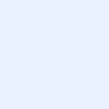 1General informationMandatory (M)/ optional (O)ReferenceCHECKED AND APPROVEDN/AN/A1.1Commissioner of LCA study, LCA practitionerMEN 15804 ch. 8.21.2Date of issue of LCA reportMEN 15804 ch. 8.21.3Statement that the Life Cycle Assessment study has been performed in accordance with the requirements of EN 15804 and applicable PCRsMEN 15804 ch. 8.2 and applicable PCR1.4Any other independent verification of the data given in the LCI/LCA documentation?O2Study goalMandatory/ optionalReferenceCHECKED AND APPROVEDCHECKED AND APPROVEDN/AN/A2.1Reasons for performing the Life Cycle AssessmentMEN 15804 ch. 8.22.2Intended application (e.g. for EPD, databases, publication etc.)MEN 15804 ch. 8.22.3Target group (B2B, B2C, …)MEN 15804 ch. 8.23Functional unit / Declared unitMandatory/ optionalReferenceCHECKED AND APPROVEDCHECKED AND APPROVEDN/AN/A3.1Functional / Declared unit, including relevant technical specificationMEN 15804 ch. 6.3.1/6.3.2 and/or applicable PCR or additional specific requirements for certain product groups in applicable c-PCR3.2Indication of a factor for the conversion into kgM3.3If product groups (similar products from one manufacturer and/or from different production plants) are formed as averages:Description of the type of averageDescription of how the average has been calculated. Does the description of the average represent what is declared in the EPD? MEN 15804 ch. 8.24Product descriptionMandatory/ optionalReferenceCHECKED AND APPROVEDCHECKED AND APPROVEDN/AN/A4.1Composition of the product.The level of detail: the main components necessary to understand what type of product is concerned (detailed mass description is not necessary if confidential). In case of average EPD: at minimum qualitative description of averages and qualitative description of ranges.MISO 140254.2Description of technical and functional characteristics and area of intended application in the building. In case of average EPD: at minimum qualitative description of averages and qualitative description of ranges of functions.MApplicable PCR4.3Flow diagram of main production processes and visualization of system boundaries. Level of detail: see 4.1.MISO 140255System boundaries in accordance with the modular design of EN 15804Mandatory/ optionalReferenceCHECKED AND APPROVEDCHECKED AND APPROVEDN/AN/A5.1Description of the life-cycle stages/modules declared. Omissions of life-cycle stages declared.M5.2Comprehensive declaration of modules A1-A3 (A1-A5 for services) + C + D as a minimum requirement unless the three conditions for type d) and e) described in PCR 2019:14 chapter 2.2.2 are met, then only modules A1-A3 (A1-A5 for services) applies.  MEN 15804 ch. 5.2 and applicable PCR5.3A1 to A3: System boundaryDescription of all processes the modules coverSystem boundary to nature (e.g. between forest and technosphere in wood production)Use of secondary materials and secondary fuels and waste produced Specification of the “end-of-waste state” for material leaving A1-A3 as wasteIf part of the energy calculation: Reference to the contract/certificate of green electricityNo offsetting allowedMCO2 certificates optionalEN 15804 ch. 6.3.5.2 and applicable PCR5.4A1 to A3: Allocation of co-products:Selection of the allocation factors for co-product allocationJustification of selected allocation method (economic, physical)Justification of specific allocation processes (e.g. if data are not available to allocate according to the EN 15804 rules)No declaration of loads and benefits in Module D from allocation in A1-A3MEN 15804 ch. 6.4.3.2 and annex B.1, and CEN TR 16970 ch. 6.4.3.2 ff5.5A4 to A5 (optional module: mandatory for services): Clear description of all processes the modules coverMEN 15804 ch. 6.3.5.3 and applicable PCR5.6Accounting for losses in the modules in which they arise (e.g. A4, during transport to construction site)MEN 15804 ch. 6.3.5.15.7B1 to B5 (optional module): Description of all processes the modules coverMEN 15804 ch. 6.3.5.4 and applicable PCR5.8B6 and B7 (optional module): Description of all processes the modules coverMEN 15804 ch. 6.3.5.4 and applicable PCR5.9C1 to C4: Description of all processes the modules coverMEN 15804 ch. 6.3.5.5 and applicable PCR5.10C3: Waste treatmentMaterials for recyclingImpacts of recycling processes to achieve end of wasteJustification of the “end-of-waste state”Existing purposeExisting market or demandCompliance with technical requirements and legal guidelinesFulfils limit values for Substances of Very High Concern (SVHC)MEN 15804 ch. 6.3.5.5, ch. 7.2.4.4 (Table 8) and annex B.1, and applicable PCR5.11C4: Is the complete waste disposal process included in this module? Is its inclusion described transparently and is it plausible? MEN 15804 ch. 6.3.5.55.12D : System boundary and contents of module justifiedAssumptions with regard to substituted processes in D incl. year of reference, e.g. assumptions with regard to substitution of electricity and power production. Assumptions regarding quality of the recovered material are documented and justified.MEN 15804 ch. 6.3.5.65.13D: No benefits or loads of allocated co-productsThe calculation of the net flows is documented, described transparently and plausible, particularly regarding:amount of input material recovered from a previous system;amount of output material to be recovered in a subsequent system;material losses between the point of end-of-waste and point of substitution. MEN 15804 ch. 6.3.5.6 and ch. 6.4.3.3,and applicable PCR6Power mix (e.g. electricity)Mandatory/ optionalReferenceCHECKED AND APPROVEDCHECKED AND APPROVEDN/AN/A6.1Selection of the power mix.Documentation of reference year for the dataset.MCEN TR 16970, CEN TR 15941 and applicable PCR6.2If applicable: Validity (at least for the upcoming year) of the certificates for supplier-specific electricity (e.g. from renewable energy sources) in accordance with the PCR.MApplicable PCR7Green electricity (moved to 6.2)Mandatory/ optionalReferenceCHECKED AND APPROVEDCHECKED AND APPROVEDN/AN/A8Criteria for excluding inputs and outputsMandatory/ optionalReferenceCHECKED AND APPROVEDCHECKED AND APPROVEDN/AN/A8.1Selection of the cut-off criteria, description of application of the criteria and assumptions in line with standard and PCRMEN 15804 ch. 6.3.6 and ch. 8.2, and applicable PCR8.2List of excluded processesMEN 15804 ch. 8.29Data collection, SelectED generic dataMandatory/ optionalReferenceCHECKED AND APPROVEDCHECKED AND APPROVEDN/AN/A9.1Selection and use of generic data justified and validity demonstratedMEN 15804 ch. 6.3.6, EN 15941 and applicable PCR9.2Documentation on generic data: Name of the data record and its source (database, literary source, etc.)MEN 15941 and applicable PCR9.3Data collection, including handling of data quality issues, according to LCA rulesAssessment period for each module considered in the LCA (e.g. one-year average, etc.)Appropriateness of generic data (temporal, geographical, technological)Declaration of other assumptions concerning generic data, e.g. about data gapsMISO 14044:2006, section 4.3.2, Documentation ISO 14040 and 
EN 15804 ch. 6.3.710Validity of dataMandatory/ optionalReferenceCHECKED AND APPROVEDCHECKED AND APPROVEDN/AN/A10.1Data adheres to the following requirements:Age < 10 years for generic dataAge < 5 years for specific dataSpecific data based on 1-year average (unless deviations are justified). For products not yet on the market, see www.environdec.com for rules and latest information.Time period of 100 years, in case of a landfill scenario: longer if relevantComplies with physical reality of the product as far as possible, in terms of geographical and technological coverageMEN 15804 ch. 6.3.8,EN 15941, applicable PCR and www.environdec.com10.2Documentation of data quality assessmentMEN 15804 ch. 6.3.8.310.3Manufacturing data should be reproducible, e.g. by available data management systems. Random checks could be carried out or based on importance; some data could be checked in the verification.O11Development of scenarios at product level in modules A4-A5-B-C-DMandatory/ optionalReferenceCHECKED AND APPROVEDCHECKED AND APPROVEDN/AN/A11.1Statement that the scenarios included are currently in use and are representative for one of the most probable alternatives. Additional declaration of representative mixes for the relevant region is permissable.MEN 15804 ch. 6.3.9 and applicable PCR11.2Documentation of the relevant technical information, e.g. recycling or reuse rates, with reference to the literature sourceM11.3Default values in CEN TC c-PCR are preferred. Deviations from these values must be justifiedM12AllocationsMandatory/ optionalReferenceCHECKED AND APPROVEDCHECKED AND APPROVEDN/AN/A12.1General allocation principles applied (avoidance of allocation, no double counting / omissions, uniform application of the allocation rules etc.)MISO 14044:2006 ch. 4.3.412.2Presentation and justification of allocations in the use of secondary materials or secondary fuels as raw materialsMEN 15804 ch. 6.4.3 and ch. 8.2, and applicable PCR12.3Presentation and justification of allocations in the plant (allocation between different products/production lines in a plant)M12.4If applicable: Presentation and justification of allocation of multi-input processes (e.g. landfilling or incineration)M12.5Co-product allocation correctly applied, see also 5.3MEN 15804 ch. 6.4.3.212.6Documentation of allocation factors used and their (independent) sourcesM12.7Allocation process for reuse, recycling and recovery, check specifically:End-of-waste stateConventional average technologies and practicesSpecification and justification of end-of-waste state where applicableIf selected substituted processes in Module D are in accordance with the c-PCR or (if no c-PCR is available) representative actual processesCalculation of net flows in Module DConservative approach, i.e. choice of those scenarios and calculation rules that reflect the highest environmental impacts in comparison to other choicesMEN 15804 ch. 6.4.3.3 and applicable PCR12.8Justification if generic data is applied which does not comply with the allocation principles, or where this compliance is not known and there are reasons to doubt it. Expert guess of how this influences the indicator results should be provided.MApplicable PCR13Life cycle modeling informationMandatory/ optionalReferenceCHECKED AND APPROVEDCHECKED AND APPROVEDN/AN/A13.1Transparent presentation of LCA modelling (for example by tables, screenshots from LCA software programs etc.)MEN 15804 ch. 8.413.2Clear description how specific (company) data are used. Is the assignment of company data to the datasets provided by the LCA software, described transparently and is it plausible?MEN 15804 ch. 8.413.3For several locations/products: Presentation of modelling of all locations and products as well as weighting thereofM13.4Plausibility and consistency of data (mass balance, energy balance). This can only be fulfilled with random checks if the effort for a verification shall be reasonable, e.g.Mass balance of inputs and outputs, e.g. mass balance of material resources (feedstock) input and output (product/waste/emissions/secondary material)CO and CO2 emissions coherent with the mass input of fossil energetic resourcesAre the energy indicators coherent with the energetic resources used?MEN 15804 ch. 8.413.5Overview of biogenic carbon flows in the different modulesOEN 15804 ch. 6.4.4 amd ch. 8.214Parameters of the Life Cycle Inventory (LCI) and Life Cycle Impact Assessment (LCIA)Mandatory/ optionalReferenceCHECKED AND APPROVEDCHECKED AND APPROVEDN/AN/A14.1Presentation of the parameters in tabular form for all modules A1 to D MEN 15804 ch. 7.2.2 and 
EN 15978 ch. 12.514.2Presentation of the parameters describing environmental impact, use of resources, waste categories and output material flowsMEN 15804 ch. 6.5 and ch. 7.2.3–7.2.5, and applicable PCR14.3Disclaimers to the relevant core and additional environmental impact indicatorsMEN 15804 ch. 7.2.3.314.4Has the packaging been included in the declaration of the LCI-related indicators, e.g. in the quantification of the content of primary energy?M14.5Selection of correct characterisation factors and elimination of long-term emissions (>100 years)MEN 15804 ch. 8.2 and annex (amendment), and applicable PCR14.6Justification of characterisation factors applied in case of input/output flows that are not on the list of characterisation factors of the EN 15804 and applicable PCRM14.7Information on the environmental impacts in the project report:Reference to characterisation models and factorsStatement that the estimated impact results are only relative statements which do not indicate the end points of the impact categories, exceeding threshold values, safety margins or risksMEN 15804 ch. 8.215InterpretationMandatory/ optionalReferenceCHECKED AND APPROVEDCHECKED AND APPROVEDN/AN/A15.1Interpretation of the results based on a dominance/contribution analysis of selected indicatorsO15.2Relationship between the results of the LCI and the results of the LCIAMEN 15804 ch. 8.215.3Assumptions and restrictions as regard the interpretation of results in the EPD, in terms of both methods and data.MEN 15804 ch. 8.215.4In the case where an EPD is declared as an average environmental performance for a number of products, a statement to that effect shall be included in the declaration together with a description of the range/ variability of the LCIA results if significant;the description of the range can be qualitative or quantitative.MEN 15804 ch. 8.215.5Interpretation of the influence of data quality. An assessment of data quality should be provided if the data quality differs for significant data.MEN 15804 ch. 8.2,ISO 14040,CEN TR15941 andapplicable PCR15.6Comprehensive transparency as regards value decisions, justifications and expert opinions, i.e. transparency to avoid misinterpretation.MEN 15804 ch. 8.216additional informationMandatory/ optionalReferenceCHECKED AND APPROVEDCHECKED AND APPROVEDN/AN/A16.1If additional information is given, check the documentation:Laboratory results/measurements listed in the content declarationLaboratory results/measurements listed in the functional/technical performanceDocumentation on the declared technical information on individual life-cycle stages not taken into consideration in the construction product's LCA but applicable building assessment (e.g. transport routes, energy consumption during the usage stage, cleaning cycles etc.)Laboratory results/measurements pertaining to the declared emissions in indoor air, soil or water during the use stageMEN 15804 ch. 8.316.2Where relevant: ensure that information additional to EN 15804 is verified e.g. by reference to standards or other publicly accepted test requirements MEN 15804 ch. 8.317Documentation for calculating the reference service life (RSL)Mandatory/ optionalReferenceCHECKED AND APPROVEDCHECKED AND APPROVEDN/AN/A17.1The RSL shall be declared if the full life cycle A1-C4, or the B modules, are declared. Documentation for calculating the reference service life (RSL), shall be representative for the declared productMEN 15804 ch. 6.3.41requirementsReferenceCHECKED AND APPROVEDN/A1.1EPD includes as general informationText “Environmental Product Declaration in accordance with ISO 14025 and EN 15804”, prominently visible in the EPD*Statement that “EPD of construction products may not be comparable if they do not comply with EN 15804”Publisher name*, address*, logo, websiteName of declared product*If applicable: CPC-codeDeclaration owner / Name and address of manufacturer/association Geographical scope i.e. market(s) where the product is produced, where it may be applied and where the end-of-life is assumed to take place.A statement whether the EPD is a specific or an average EPD. Description of the kind of averageNames of manufacturer(s) when the EPD declares an average of several manufacturers Program logo and websiteDate of issue* + validity (5 years)/date of expire* + date of update if relevant*EPD identification (registration number of the EPD on programme operator level and on ECO Platform level). Variability for average declarationProduct compositionStages omitted, if not full LCA*These items shall be declared on the front page of the EPD.EN 15804 ch. 7.1, applicable PCR and ECO Platform List of content to declare in an ECO EPD1.2PCR name, registration number, version and date. If applicable: c-PCR (complementary PCR).Applicable PCR1.3Demonstration of verification: external independent verification, name of third-party verifierGPI and EN 15804 ch. 7.1 (table 2)1.4Information on the validity: Does it correspond with the specifications in the project report?1.5Appropriateness of logos of the company, programme operator and ECO Platform. Appropriateness of pictures.ECO Platform List of content to declare in an ECO EPD2.ProductReferenceCHECKED AND APPROVEDN/A2.1The product description is in line with the project report, and clear enough described to identify the declared product ambiguously. Name and location of production site(s).ECO Platform List of content to declare in an ECO EPD2.2If applicable: For sector EPDs: explanations on calculations of averages within a product group, and representativeness:Information on the most influencing parameters in the LCA; Information on restrictions to the use of the EPD; Useful information in the EPD for the representativity of the average EPD: A technical description of the average product group (such as density or a property like U-value); The number of manufacturing plants included in the EPD; and/ or The names of manufacturing companies or brands or associations; Sampling process if only representative companies/sites are chosen; Description of the relative production volume covered by the EPD; Geographical coverage; The range of products for which the EPD is relevant, even if data from some products have not been used directly in producing the EPD.If GWP-GHG indicator results differ by more than ±10 % for A1-A3 (A1-A5 for services): Information on the variation in the composition of the product compared with the average product declared in the EPD.EN 15804 ch. 7.1, applicable PCR and ECO Platform List of content to declare in an ECO EPD2.3Specification / identification (picture, name, model)EN 15804 ch. 7.1 andECO Platform List of content to declare in an ECO EPD2.4Indication of the intended use. Application and technical functions of the product.EN 15804 ch. 7.1 andECO Platform List of content to declare in an ECO EPD2.5Relevant technical data (additional information is possible) including RSL if applicable (average values or range in case of product groups)2.6The test standards to which the technical data refers2.7A description of the main product components and or materials is provided in accordance with the specifications of the PCR (if available) and the project report. As a minimum, the description shall include substances listed in the latest “Candidate List of Substances of Very High Concern for authorisation” if their content exceeds the limits for registration.EN 15804 ch. 7.12.8Description of the manufacturing process / all manufacturing processes if several locations are involvedEN 15804 ch. 7.13LCA rulesReferenceCHECKED AND APPROVEDN/A3.1Information on the declared / functional unit corresponds with the specifications of the PCR, c-PCR (if available) and project reportApplicable PCR3.2EPD type a)cradle-to-gate with modules C1–C4 and module D; b) cradle-to-gate with  modules C1–C4, module D and optional modules; c) cradle-to-grave and module D; d) cradle to gate; e) cradle to gate with options; f) construction service EPD: cradle to gate with modules A1-A5 and optional modulesEN 15804 ch. 7.2.2 and applicable PCR3.3Reporting modules declared (X) and not declared (ND), geography, share of specific data (in GWP-GHG indicator) and data variation. See table 3 in PCR 2019:14.Applicable PCR3.4A (simple) flow diagram in accordance with the modular approachEN 15804 ch. 7.2.13.5Description of the system boundary (can be simplified, as a picture or in wording), including theassignment of the analysed processes to the modulesApplicable PCR3.6If applicable: Description of key assumptions which are not depicted elsewhere in the EPDApplicable PCR3.7If applicable: Presentation of the application of cut-off criteria in accordance with the project reportApplicable PCR3.8Source of generic data used, name and dated version. Description of what upstream and/or downstream data has been applied is optional.ECO Platform List of content to declare in an ECO EPD 3.9Information on the data collection period and resulting averages3.10Presentation of the allocations of relevance for calculation in accordance with the minimum requirements of the PCRApplicable PCR4LCA: Scenarios and additional technical informationReferenceCHECKED AND APPROVEDN/A4.1Mandatory for all declared modules beyond A3: declaration of assumptions pertaining to the scenarios of the declared modules in accordance with the project report. Information on undeclared modules is optional.EN 15804 ch. 7.34.2If a reference service life is declared in the EPD, presentation of the scenario on which the RSL is based, in accordance with the project report.EN 15804 ch. 7.3.3.25LCA: ResultsReferenceCHECKED AND APPROVEDN/A5.1Description of the declared / functional unit5.2Full declaration of results for all required indicators, according to the modular approach. Indicators include those based on LCIA and those based on LCI (e.g. including biogenic carbon content in product and in any accompanying packaging, if applicable).Result table contains: Only values or the letters “ND” (not declared). No blank cells, hyphens or other symbols. The value 0 only for parameters that have been calculated to be 0. “ND” is only for parameters that are not quantified because of no data available. Footnotes shall be used to explain and limitation to the result value.EN 15804 ch. 6.4.4, 7.2.3,7.2.4, 7.2.5 7.5 and 8.2,  applicable PCR andECO Platform List of content to declare in an ECO EPD5.4The declared indicator and other quantitative results shall be identical with the respective values in the project report5.5In case of product averages: description of the range / variability of the LCIA results. This may be qualitative information.EN 15804 ch. 75.6Deletion of module columns which are not declared (permissible for the Results part).ECO Platform List of content to declare in an ECO 5.7Formatting the table framework and parameter addressed in accordance with the specifications of the PCR or the program operator rules (including the GPI and possible additional requirements at www.environdec.com).GPI and www.environdec.com5.8If applicable: For sector EPDs: If GWP-GHG indicator results differ by more than ±10 % for A1-A3: declare the variation in results between the productions sites.Applicable PCR6Evidence for tests or certificatesReferenceCHECKED AND APPROVEDN/A6.1If applicable: Additional information is on release of dangerous substances to indoor air, soil and water during the use stageEN 15804 ch. 7.46.2If applicable: Declaration of the relevant evidence for 6.1, or information where to find this evidenceApplicable PCR7ReferencesReferenceCHECKED AND APPROVEDN/A7.1List of referencesApplicable PCR8AnnexreferenceCHECKED AND APPROVED8.1An Annex may contain all additional information required for specific national use in different countries.ECO Platform List of content to declare in an ECO EPD9Machine-readable epd informationReferenceCHECKED AND APPROVEDN/A9.1If applicable: Information in the machine-readable EPD format correspond with the verified information of the EPD1Other standards and referencesReferenceCHECKED AND APPROVEDN/A1.1Compliance with other requirements in ISO 14020ISO 140201.2Compliance with other requirements in ISO 14025ISO 140251.3Compliance with other requirements in EN 15804:2012+A2:2019EN 15804:2012+A2:20191.4Compliance with other requirements in ISO 21930:2017, if applicableISO 21930:20171.5Compliance with other requirements in General Programme Instructions in the International EPD® System and complementary requirements at www.environdec.comGeneral Programme Instructions1.6Compliance with other requirements in referenced Product Category Rules (PCR) available at www.environdec.com Applicable PCR(s)NOCHAPTER, ARTICLE, PARAGRAPH, TABLETYPE OF COMMENT*REFERENCE TO CHECKLIST OR PROGRAMME INSTRUCTIONSVERIFIER COMMENT AND RECOMMENDATIONEPD OWNER ANSWERFINAL VERIFIER STATEMENT12345678910...